Monday, 30th of March                                               5th class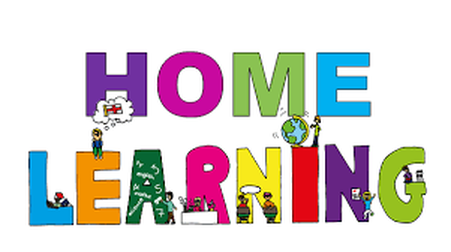                Today’s activities:All the worksheets will be available on one document every day. I will also add other resources to our 5th class home learning page.Don’t forget to sign up to the different publishers: Edco, Folens and CJ Fallon as all the books are available online for free! Can complete the work in your copy on a sheet of paper!  Book: Master Your Maths    available on: CJ FALLON Mon p8Skip Q6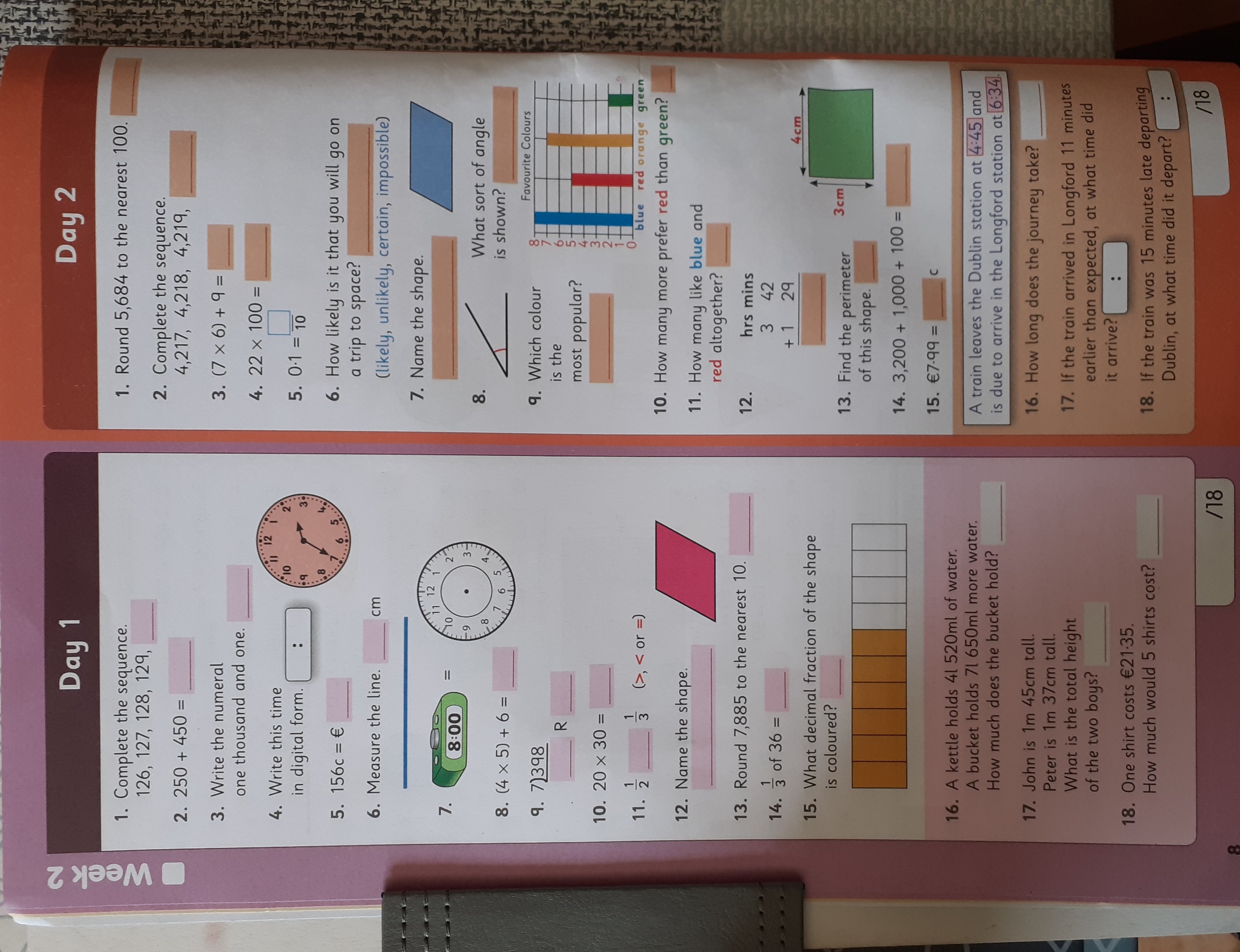 Have you got Maths Eyes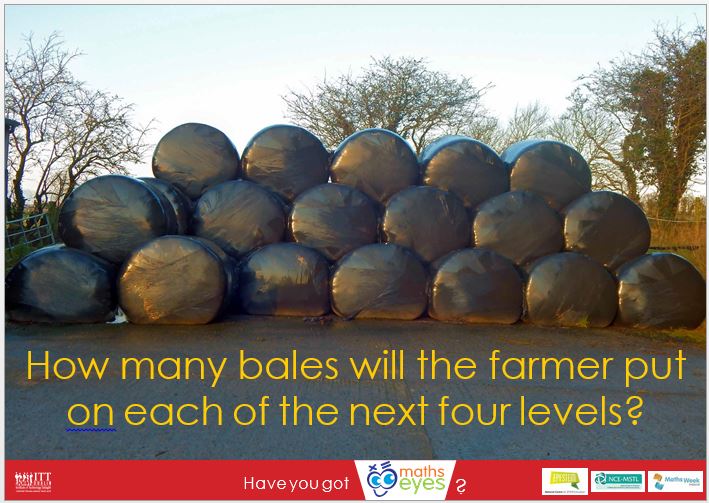 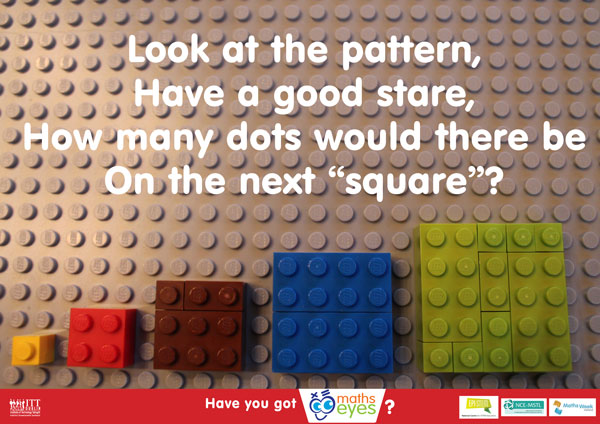 English Cloze Text: Let’s Talk Literacy p17        Available on: Edco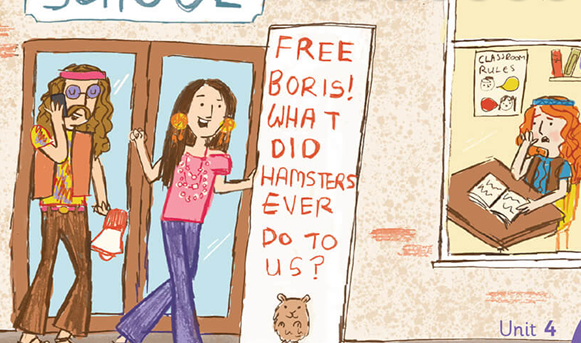 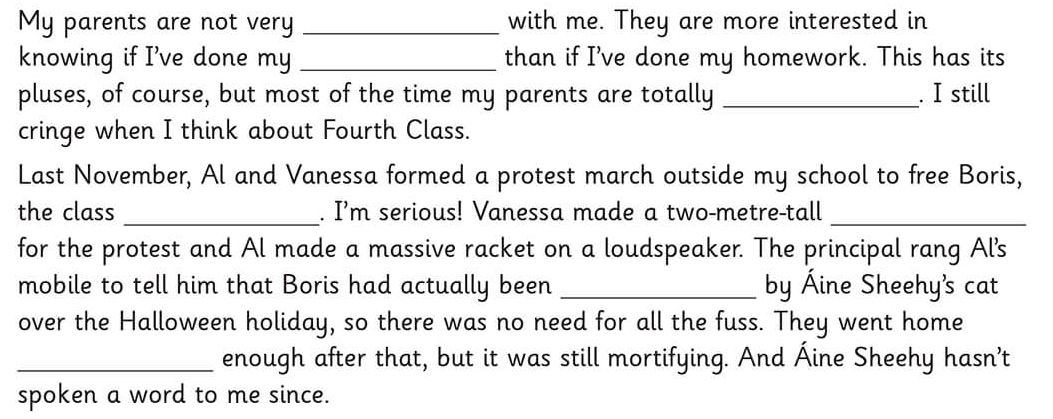 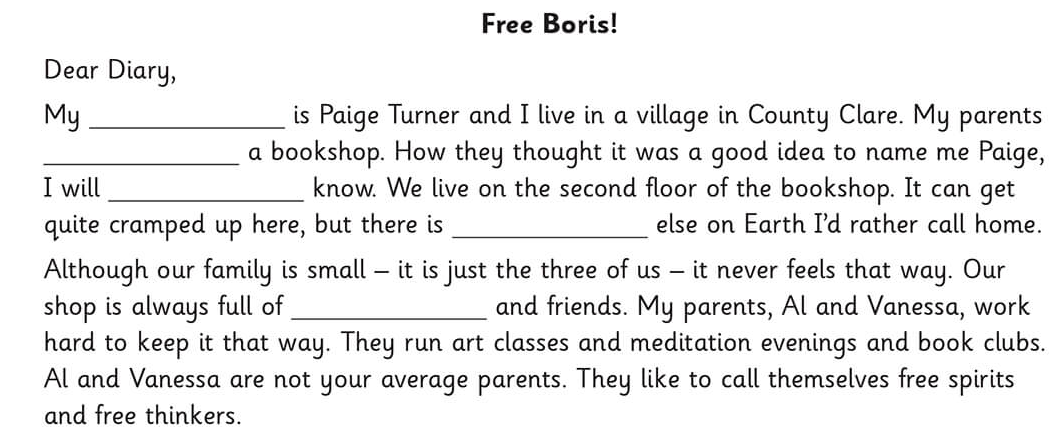 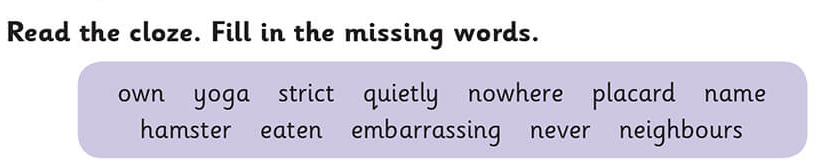 Gaeilge An Aimsir: The weather – This work is for the full week.Try to learn one word and one verb a day depending on your group. If you can’t remember your group learn the Gaeilge that suits you best.If you need help with pronunciation go to https://www.teanglann.ie/en/fuaim/. Write in the Irish word.Select Munster dialect.Grúpa 1,2 agus 3Grúpa 2: Fréamh – you will be revising roots of verbsGrúpa 3: Aimsir Chaite (past tense)Grúpa 3: Abair Liom G p 162 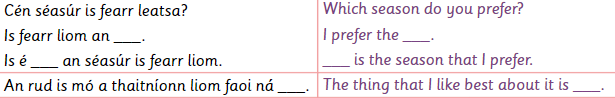 Maths Master your maths Day 1Maths Eyes EnglishCloze TextReading 15 minutes dailyGaeilgePractice new words.Revise verbs.Group 3: phrasesS.E.S. ENew Project- LeversP.E/wellbeingP.E activity fliuchwettirimdryScamallach cloudydrochlábad dayduisigh To wakemaisighTo decoratedeisighTo fixbailighTo collectChuidigh méI helpedD’fhoghlaim méI learnedD’imir méI playedCheistigh méI questionedChuimhnigh méI rememberedS.E.S. EScience: Week 3 Research topic: Levers. Aim: What is a lever?         What is its function- what does it do?         Can you give an example of a lever?By the end of the week can you orally answer these 3 questions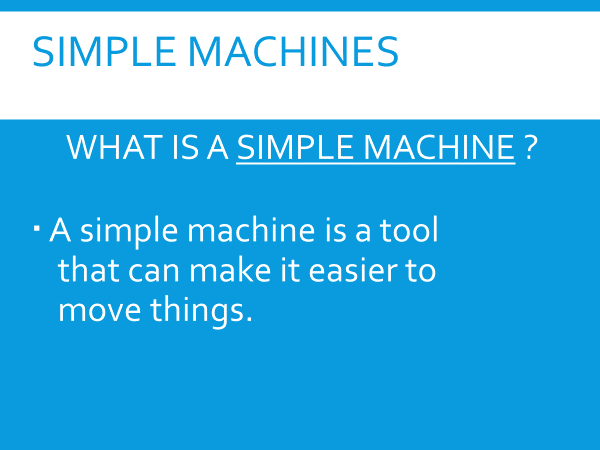 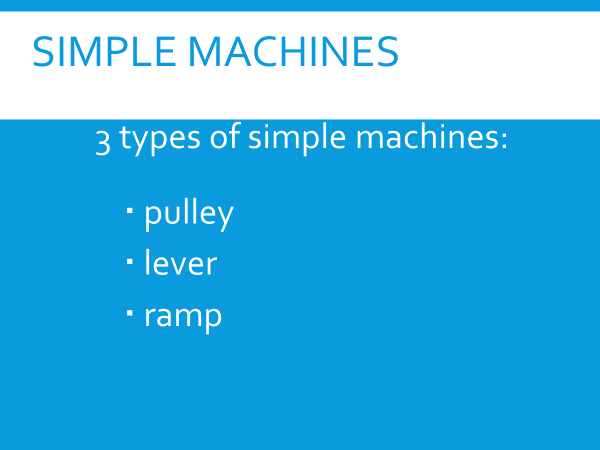 You are going to only research one type of simple machine which is a lever.P.ETry out P.E  with Joe on youtube, everyday he uploads a new P.E lesson. Its important to still stay active  This is the link to his most recent lesson:https://www.youtube.com/watch?v=qGKGNzNbWjUReading: These are some of the links from Google Classroom that I uploaded.David Walliams audio books available daily from 11:00 a.m. taken from his book “The World’s Worst Children”.https://www.worldofdavidwalliams.com/Friday’s book:https://soundcloud.com/harpercollinspublishers/the-worlds-worst-children-3-2/s-17dYCFrEHVO Maths online gamesN -RICH maths gameshttps://nrich.maths.org/14536TOPMARKS : https://www.topmarks.co.uk/maths-games/7-11-years/ordering-and-sequencing-numbersIXL: https://ie.ixl.com/math/class-5Coding resource: Microbits: https://makecode.microbit.org/Hour of Code – available in 45 languages https://hourofcode.com/ieScratch https://scratch.mit.edu/Mindfulnesshttps://www.youtube.com/watch?v=ZBnPlqQFPKshttps://www.youtube.com/watch?v=Bk_qU7l-fcU